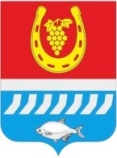 администрациЯ Цимлянского районаПОСТАНОВЛЕНИЕ__.09.2020г.   	                             № ___                                         г. ЦимлянскОб утверждении Порядка организации и проведения торгов в форме аукциона на право заключения договоров на установку и эксплуатацию рекламных конструкций на территории муниципального образования «Цимлянский район»В соответствии с Гражданским кодексом Российской Федерации, Федеральным законом от 13.03.2006 № 38-ФЗ «О рекламе», Федеральным законом от 06.10.2003 № 131-ФЗ «Об общих принципах организации местного самоуправления в Российской Федерации», в целях определения порядка решения вопросов в сфере наружной рекламы, Администрация Цимлянского района ПОСТАНОВЛЕНИЕ1. Утвердить Порядок организации и проведения торгов в форме аукциона на право заключения договоров на установку и эксплуатацию рекламных конструкций на территории муниципального образования «Цимлянский район» согласно приложению.2. Контроль за выполнением постановления возложить на заместителя главы Администрации Цимлянского района по строительству, ЖКХ и архитектуре.Глава Администрации Цимлянского района                                                                        В.В. СветличныйПостановление вносит сектор архитектуры и градостроительстваАдминистрации Цимлянского районаПриложение № 1к постановлениюАдминистрацииЦимлянского районаот __.09.2020 № __ПОРЯДОКорганизации и проведения торгов в форме аукциона на право заключения договоров на установку и эксплуатацию рекламных конструкций на территории муниципального образования «Цимлянский район»1. Общие положения1.1. Настоящий Порядок организации и проведения торгов в форме аукциона на право заключения договоров на установку и эксплуатацию рекламных конструкций на территории муниципального образования «Цимлянский район» (далее - Порядок) регламентирует порядок организации и проведения аукционов по продаже права на заключение договоров на установку и эксплуатацию рекламных конструкций на земельных участках, находящихся в муниципальной собственности муниципального образования «Цимлянский район» или государственная собственность на которые не разграничена (далее - земельные участки), а также иных объектах недвижимости, находящихся в муниципальной собственности муниципального образования «Цимлянский о район» (далее - иные объекты недвижимости).1.2. Аукцион на право заключения договоров на установку и эксплуатацию рекламных конструкций на земельных участках и иных объектах недвижимости (далее - аукцион) проводится в целях:1.2.1. пополнения бюджета Цимлянского района за счет установки и эксплуатации объектов наружной рекламы;1.2.2. оптимизации размещения объектов наружной рекламы; 1.2.3. создания равных условий и возможностей для установки и эксплуатации рекламных конструкций.1.3. Предметом аукциона является право заключения договоров на установку и эксплуатацию рекламных конструкций на земельных участках, иных объектах недвижимости.1.4. Проводимые в соответствии с настоящим Порядком аукционы являются открытыми по составу участников и форме подачи предложений.1.5. В аукционе может участвовать любое заинтересованное юридическое или физическое лицо, соответствующее требованиям, предъявляемым к претендентам и участникам аукциона.1.6. Победителем аукциона признается лицо, предложившее наиболее высокую цену.1.7. В случае если к участию в аукционе допущен один участник, аукцион признается несостоявшимся, договор на установку и эксплуатацию рекламной конструкции заключается с лицом, которое являлось единственным участником аукциона.2. Основные понятия, используемые в настоящем Порядке2.1. Организатор аукциона - Администрация Цимлянского района в лице сектора архитектуры и градостроительства Администрации Цимлянского района.2.2. Уполномоченный орган  на выдачу разрешения на установку рекламных конструкций – Администрация Цимлянского района в лице  главного специалиста-архитектора Цимлянского района.2.3. Рекламное место - объект недвижимости или его часть, на котором предполагается установка и эксплуатация рекламной конструкции в соответствии с договором на установку и эксплуатацию рекламной конструкции: земельный участок, внешние стены, крыши и иные конструктивные элементы зданий, сооружений, иное недвижимое имущество, находящееся в муниципальной собственности Цимлянского района (далее - недвижимое имущество), используемые для размещения на них наружной рекламы.2.4. Рекламные конструкции - технические средства стационарного территориального размещения, монтируемые (располагаемые) на внешних стенах, крышах и иных конструктивных элементах зданий, строений, сооружений, земельных участках, а также остановочных пунктах движения общественного транспорта и предназначенные для распространения рекламы, социальной рекламы.2.5. Претендент - любое юридическое лицо независимо от организационно-правовой формы, формы собственности, места нахождения и места происхождения капитала или любое физическое лицо, изъявившее желание участвовать в аукционе.2.6. Участник аукциона - претендент, допущенный аукционной комиссией к участию в аукционе на основании протокола о признании претендентов участниками аукциона.2.7. Победитель аукциона - участник аукциона, выигравший аукцион.2.8. Проект рекламной конструкции - проектно-конструкторская разработка рекламной конструкции.2.9. Договор на установку и эксплуатацию рекламной конструкции - соглашение между организатором аукциона и победителем аукциона, устанавливающее права и обязанности сторон при установке на земельных участках или иных объектах недвижимости рекламной конструкции (приложение № 1 к настоящему Порядку).3. Организатор аукциона3.1. Организатором аукционов на право заключения договоров на установку и эксплуатацию рекламных конструкций на земельных участках или иных объектах недвижимости является Сектор архитектуры и градостроительства Администрации Цимлянского района.3.2. Организатор аукциона:3.2.1 определяет начальную цену аукциона, а так же годовой размер платежа по договору на установку и эксплуатацию рекламной конструкции на основании отчетов об оценке рыночной стоимости права на заключение договора на установку и эксплуатацию рекламной конструкции и рыночной стоимости годового размера платежа по договору на установку и эксплуатацию рекламной конструкции, определенных в соответствии с Федеральным законом от 29.07.1998 № 135-ФЗ «Об оценочной деятельности РФ»;3.2.2. определяет порядок, место, дату и время начала и окончания приема заявок на участие в аукционе (далее - заявка);3.2.3. организует подготовку и размещение извещения о проведении аукциона или отмене его проведения;3.2.4. заключает договоры о задатке (в случае необходимости) и принимает задатки на счет уполномоченного органа;3.2.5. обеспечивает учет и хранение зарегистрированных заявок и прилагаемых к ним документов, а также конфиденциальность содержащихся в них сведений;3.2.6. осуществляет организационное и техническое обеспечение деятельности аукционной комиссии;3.2.7. информирует и дает разъяснения претендентам и участникам аукциона о характере и назначении предмета аукциона, о порядке участия в аукционе, об условиях приобретения предмета аукциона, о способах и условиях оплаты;3.2.8. заключает договор на установку и эксплуатацию рекламной конструкции с победителем аукциона;3.2.9. осуществляет иные функции, возложенные на организатора аукциона, в соответствии с законодательством Российской Федерации и настоящим Порядком.3.3. Если иное не установлено в извещении о проведении аукциона, договор о задатке заключается в письменной форме путем составления одного документа по месту нахождения организатора аукциона до подачи заявки претендентом, но не позднее 2 рабочих дней со дня обращения претендента к организатору аукциона с предложением заключить такой договор.4. Аукционная комиссия4.1. Для проведения аукционов в соответствии с настоящим Порядком создается комиссия по проведению аукционов на право заключения договоров на установку и эксплуатацию рекламной конструкции на земельном участке, находящемся в муниципальной собственности муниципального образования «Цимлянский район» или государственная собственность на который не разграничена, а также здании или ином недвижимом имуществе, находящемся в муниципальной собственности муниципального образования «Цимлянский район» (далее - Комиссия).4.2. Комиссия состоит из председателя Комиссии, секретаря Комиссии (имеющих статус члена Комиссии) и членов Комиссии. Персональный состав Комиссии в количестве не менее 5 человек утверждается постановлением Администрации Цимлянского района.4.3. Комиссия правомочна принимать решения, если на ее заседании присутствует не менее половины общего числа ее членов. Члены Комиссии должны быть уведомлены о месте, дате и времени проведения заседания Комиссии. Члены Комиссии лично участвуют в заседаниях и подписывают протоколы заседаний Комиссии. Решения Комиссии принимаются открытым голосованием простым большинством голосов членов Комиссии, присутствующих на заседании. Каждый член Комиссии имеет один голос. 4.4. Комиссия выполняет следующие функции:4.4.1. рассматривает заявки на участие в аукционе и принимает решение по итогам приема заявок;4.4.2. рассматривает и оценивает обращения участников аукциона;4.4.3. определяет победителя аукциона и подводит итоги аукциона;4.4.4. совершает иные действия, связанные с организацией и проведением аукциона.5. Извещение о проведении аукциона5.1. Извещение о проведении аукциона должно быть опубликовано не менее чем за 30 дней до даты проведения аукциона в официальных средствах массовой информации и на официальном сайте Администрации Цимлянского района, на официальном сайте www.torgi.gov.ru5.2. Извещение о проведении аукциона в обязательном порядке должно содержать следующие сведения:5.2.1. наименование, место нахождения, почтовый адрес, адрес электронной почты и номер контактного телефона организатора аукциона;5.2.2. предмет аукциона (лоты) с указанием их номеров и местонахождения (адреса) объектов недвижимого имущества, на которых предполагается установка рекламных конструкций, площадей информационного поля предполагаемых рекламных конструкций;5.2.4. условия проведения аукциона;5.2.5. начальную (минимальную) цену предмета аукциона (в случае проведения аукциона по нескольким лотам - по каждому лоту), рассчитывается как годовая оплата по договору на установку и эксплуатацию рекламной конструкции на основании отчетов об оценке рыночной стоимости права на заключение договора на установку и эксплуатацию рекламной конструкции и рыночной стоимости годового размера платежа по договору на установку и эксплуатацию рекламной конструкции, определенных в соответствии с Федеральным законом «Об оценочной деятельности»;5.2.6. «шаг аукциона», который устанавливается в размере не более пяти процентов начальной (минимальной) цены лота («шаг аукциона» не изменяется в течение всего аукциона);5.2.7. размер задатка (30% от начальной цены) в счет обеспечения права на заключение договора на установку и эксплуатацию рекламной конструкции, реквизиты счета для его перечисления;5.2.8. форму заявки на участие в аукционе, порядок приема, адрес места приема, даты и время начала и окончания приема заявок и прилагаемых к ним документов, а также перечень документов, представляемых претендентами для участия в аукционе;5.2.9. место, дату, время и порядок определения участников аукциона;5.2.10. место и срок подведения итогов аукциона, порядок определения победителей;5.2.11. порядок и место получения аукционной документации, которая включает в себя техническое задание на разработку проекта отдельно стоящей рекламной конструкции (в случае проведения аукциона по нескольким лотам - по каждому лоту), проект договора на установку и эксплуатацию рекламной конструкции;5.2.12. срок действия договора на установку и эксплуатацию рекламной конструкции.5.3. Организатор аукциона может отказаться от проведения аукциона не позднее трех дней до даты окончания срока подачи заявок на участие в аукционе. Извещение об отказе от проведения аукциона размещается в день принятия решения на официальном сайте Администрации Цимлянского района и официальном сайте www.torgi.gov.ru. В случае если установлено требование о внесении задатка, организатор аукциона возвращает задаток претендентам в течение пяти рабочих дней с даты принятия решения об отказе от проведения аукциона.5.4. Организатор аукциона вправе принять решение о внесении изменений в извещение о проведении аукциона не позднее, чем за пять дней до даты окончания подачи заявок на участие в аукционе. Изменение предмета аукциона не допускается. В течение пяти рабочих дней и в течение одного дня со дня принятия указанного решения такие изменения соответственно публикуются в официальном печатном издании и размещаются на официальном сайте Администрации Цимлянского района и на официальном сайте www.torgi.gov.ru. При этом срок подачи заявок на участие в аукционе должен быть продлен.6. Подача и прием заявок6.1. Для участия в аукционе претендент лично или через уполномоченного им представителя представляет организатору аукциона в установленный в извещении о проведении аукциона срок заявку по форме, утверждаемой организатором аукциона (приложение № 2 к настоящему Порядку). Заявка и опись представленных документов составляются в двух экземплярах, один из которых остается у организатора аукциона, другой - у претендента. Физическое лицо при подаче заявки обязано предъявить паспорт или иной документ, удостоверяющий личность.6.2. К заявке прилагаются следующие документы:6.2.1. платежный документ с отметкой банка о подтверждении перечисления претендентом установленного в извещении о проведении аукциона задатка в счет обеспечения права на заключение договора;6.2.2. нотариально заверенные копии учредительных документов, свидетельства о государственной регистрации, а также выписка из Единого государственного реестра юридических лиц. Нотариально заверенная копия свидетельства о государственной регистрации в качестве индивидуального предпринимателя, выписка из Единого государственного реестра индивидуальных предпринимателей, копия документов, удостоверяющих личность (для индивидуальных предпринимателей); выписка из ЕГРЮЛ и ЕГРИП должна быть получена не ранее чем за пять дней до даты размещения на официальном портале извещения о проведении аукциона;6.2.3. документ, подтверждающий полномочия лица на осуществление действий от имени претендента, оформленный в соответствии с требованиями законодательства Российской Федерации;6.2.4. решение об одобрении или о совершении крупной сделки либо копия такого решения, если требование о необходимости наличия такого решения для совершения крупной сделки установлено законодательством Российской Федерации, учредительными документами юридического лица и если для претендента право на заключение договора на установку и эксплуатацию рекламной конструкции или внесение денежных средств в качестве задатка в счет обеспечения права на заключение такого договора являются крупной сделкой;6.2.5. проект рекламной конструкции, разработанный в соответствии с техническим заданием (в случае проведения аукциона по нескольким лотам - по каждому лоту).6.3. Проект рекламной конструкции должен включать в себя:6.3.1. эскиз устанавливаемой типовой рекламной конструкции с фотографическим снимком;6.3.2. необходимые расчеты ее элементов (нагрузки и воздействия должны соответствовать требованиям технических регламентов, а также действующим строительным нормам и правилам), которые должны содержать:6.3.2.1. расчетные нагрузки с учетом их возможных неблагоприятных сочетаний;6.3.2.2. расчетные схемы и описание конструкции;6.3.2.3. расчет на устойчивость;6.3.2.4. расчет на прочность.6.4. Проект рекламной конструкции разрабатывается проектной организацией, имеющей соответствующие допуски к проектированию зданий и сооружений.6.5. Материалы согласования, подготовленные главным специалистом-архитектором Цимлянского района с привязкой рекламной конструкции и с топографической съемкой территории.6.6. Представляемые претендентом документы для участия в аукционе должны быть прошиты, пронумерованы и заверены надлежащим образом.6.7. Каждый претендент имеет право подать только одну заявку на участие в аукционе (по каждому лоту).6.8. Претендент имеет право изменить или отозвать заявку в любое время до начала аукциона, уведомив об этом в письменной форме организатора аукциона. В случае отзыва заявки претендентом до окончания срока приема заявок организатор аукциона обязан возвратить внесенный задаток претенденту в течение 3 рабочих дней со дня регистрации отзыва заявки в журнале приема заявок. В случае отзыва заявки претендентом позднее даты окончания приема заявок задаток возвращается в порядке, установленном для участников аукциона.6.9. В день определения участников аукциона, установленный в извещении о проведении аукциона, Комиссия рассматривает заявки и документы претендентов, устанавливает факт поступления от претендентов задатков. По результатам рассмотрения документов Комиссия принимает решение о признании претендентов участниками аукциона или об отказе в допуске претендентов к участию в аукционе, которое оформляется протоколом. В протоколе приводится перечень принятых заявок с указанием фамилий, имен и отчеств (наименований) претендентов, перечень отозванных заявок, фамилии, имена и отчества (наименования) претендентов, признанных участниками аукциона, а также фамилии, имена и отчества (наименования) претендентов, которым было отказано в допуске к участию в аукционе, с указанием оснований отказа.7. Условия участия в аукционе7.1. Претендент не допускается к участию в аукционе по следующим основаниям:7.1.1. документы, в том числе проект рекламной конструкции, представлены не в полном объеме, или их состав не соответствует перечню, указанному в извещении, или оформление указанных документов не соответствует требованиям законодательства Российской Федерации и настоящему Порядку, а так же если претендент представил недостоверные сведения;7.1.2. заявка подана неуполномоченным лицом;7.1.3. не подтверждено поступление от претендента в установленный срок задатка на счет, указанный в извещении о проведении аукциона.7.2. Организатор аукциона обязан вернуть внесенный задаток претенденту, не допущенному к участию в аукционе, в течение 3 рабочих дней со дня подписания протокола о признании претендентов участниками аукциона.8. Процедура проведения аукциона8.1. Аукцион проводится в указанном в извещении о проведении аукциона месте в соответствующий день и час.8.2. Комиссия непосредственно перед началом проведения аукциона регистрирует явившихся на аукцион участников аукциона (их представителей). В случае проведения аукциона по нескольким лотам Комиссия перед началом торгов по каждому лоту регистрирует явившихся на аукцион участников аукциона, подавших заявки в отношении такого лота (их представителей). При регистрации участникам аукциона (их представителям) выдаются пронумерованные карточки (далее - карточки).8.3. Аукцион проводится в следующем порядке:8.3.1. аукцион ведет аукционист, назначенный организатором аукциона;8.3.2. аукцион начинается с оглашения аукционистом наименования, основных характеристик рекламного места и начальной цены лота, «шага аукциона» и порядка проведения аукциона, после чего аукционист предлагает участникам аукциона заявлять свои предложения о цене;8.3.3. участник аукциона после объявления аукционистом начальной (минимальной) цены (цены лота) и цены, увеличенной в соответствии с «шагом аукциона», поднимает карточку в случае, если он согласен увеличить цену лота на «шаг аукциона»;8.3.4. аукционист объявляет номер карточки участника аукциона, который первым заявил начальную цену (цену лота) или последующую цену, увеличенную в соответствии с «шагом аукциона», указывает на этого участника и объявляет заявленную цену;8.3.5. при отсутствии участников аукциона, готовых получить право на заключение договора на установку и эксплуатацию рекламной конструкции в соответствии с названной аукционистом платой, аукционист повторяет этот размер платы три раза; если после троекратного объявления заявленной цены ни один из участников аукциона не поднял карточку, аукцион завершается;8.3.6. аукционист объявляет об окончании проведения аукциона, последнее и предложения о цене, номер карточки и наименование победителя аукциона. 8.4. Победителем аукциона признается тот участник аукциона, номер карточки которого был назван аукционистом последним.8.5. При проведении аукциона организатор аукциона ведет протокол аукциона.9. Порядок оформления результатов аукциона9.1. Результаты аукциона оформляются протоколом, который подписывается членами Комиссии, а также победителем аукциона в день проведения аукциона. Протокол о результатах аукциона составляется в двух экземплярах, один из которых передается победителю, второй остается у организатора аукциона.9.2. В протоколе о результатах аукциона указываются:9.2.1. предмет аукциона (лоты) с указанием их номеров и местонахождения каждого рекламного места;9.2.2. начальная (минимальная) цена (цена лота) и цена, предложенная победителем аукциона;9.2.3. наименование и место нахождения (для юридического лица), фамилия, имя, отчество, место жительства (для физического лица) победителя аукциона;9.2.4. состав Комиссии и результаты голосования.9.3. Внесенный победителем аукциона задаток засчитывается в счет платы за право на заключение договора на установку и эксплуатацию рекламной конструкции.9.4. Участникам аукциона, не признанным победителями, задаток возвращается в течение 3 рабочих дней со дня подписания протокола о результатах аукциона.9.5. Задаток не подлежит возврату, если победитель аукциона отказался от подписания протокола о результатах аукциона или договора на установку и эксплуатацию рекламной конструкции.9.6. Ответственность за уклонение победителя аукциона или организатора аукциона от подписания протокола о результатах аукциона, а также от заключения договора на установку и эксплуатацию рекламной конструкции определяется в соответствии с гражданским законодательством Российской Федерации.9.7. Информация о результатах аукциона размещается на официальном сайте Администрации Цимлянского района и на официальном сайте www.torgi.gov.ru в течение 1  рабочего дня с момента подписания протокола о результатах аукциона. Указанная информация должна включать:9.7.1. фамилию, имя, отчество (наименование) победителя аукциона;9.7.2. предмет аукциона (лоты) с указанием их номеров и местонахождения рекламного места.10. Порядок признания аукциона несостоявшимся10.1. Аукцион по каждому выставленному предмету аукциона признается несостоявшимся в случае, если:10.1.1. в аукционе участвовало менее двух участников; в случае если лицо, которое являлось единственным участником аукциона, отвечает всем требованиям, указанным в настоящем Порядке, организатор аукциона заключает с ним договор на установку и эксплуатацию рекламной конструкции;10.1.2. ни один из участников аукциона после троекратного объявления начальной платы на право заключения договора на установку и эксплуатацию рекламной конструкции не поднял карточку;10.1.3. к участию в аукционе ни один участник не допущен.10.2. Организатор аукциона вправе объявить о повторном проведении аукциона, при этом могут быть изменены условия аукциона, снижена начальная (минимальная) цена.11. Порядок заключения договора на установкуи эксплуатацию рекламной конструкции11.1. Организатор аукциона направляет победителю аукциона подписанный со своей стороны договор на установку и эксплуатацию рекламной конструкции в течение 10 рабочих дней с момента размещения на официальном сайте Администрации Цимлянского района и на официальном сайте www.torgi.gov.ru информации о результатах аукциона.12. Разрешение споров12.1. Претендент или участник аукциона, несогласный с решением или действиями организатора аукциона или Комиссии, вправе обжаловать их в судебном порядке.12.2. Споры, связанные с признанием результатов аукциона недействительными, рассматриваются по искам заинтересованных лиц в судебном порядке.13. Порядок оплаты по договору на установкуи эксплуатацию рекламной конструкции13.1. Размер оплаты по договору на установку и эксплуатацию рекламной конструкции определяется в соответствии с протоколом о результатах аукциона на право заключения договора на установку и эксплуатацию рекламной конструкции.13.2. Оплата за установку и эксплуатацию рекламной конструкции вносится ежеквартально равными частями (1/4) от общей суммы платы не позднее 10 числа последнего месяца квартала, а за IV квартал - не позднее 15 ноября текущего года.13.3. Оплата по договору на установку и эксплуатацию рекламной конструкции взимается в соответствии с п.п. 13.2. п.13 настоящих Правил до окончания срока действия договора, а в случае, если конструкция не демонтирована по окончании его срока действия - вплоть до фактического демонтажа рекламной конструкции. 13.4.  В случае невнесения платы в объеме и в срок более чем за 2 периода, указанные в договоре на установку и эксплуатацию рекламной конструкции, договор расторгается в одностороннем порядке.Управляющий деламиАдминистрации Цимлянского района			                           А.В. КуликПриложение № 1к Порядку организации и проведения торгов в форме аукциона на право заключения договоров на установку и эксплуатацию рекламных конструкций на территории муниципального образования «Цимлянский район»ШАБЛОНРОСТОВСКАЯ ОБЛАСТЬЦИМЛЯНСКИЙ РАЙОНДОГОВОР на установку и эксплуатацию рекламной конструкцииг. Цимлянск				   №                                           _______.20__ г.Администрация Цимлянского района, в лице главы Администрации Цимлянского района __________________, действующего на основании _________________________, именуемый в дальнейшем «Сектор», с одной стороны, и ____________________________________________________________________________(наименование юридического или физического лица) в лице ______________________________, действующего на основании __________________________________________________, являющее(ий)ся победителем аукциона на заключение договора на установку и эксплуатацию рекламной конструкции в соответствии с протоколом аукционной комиссии от "____" ___________ 20___, именуемый в дальнейшем «Рекламораспространитель», с другой стороны, вместе именуемые «Стороны», заключили договор о нижеследующем: 1. Предмет договора1.1. Сектор предоставляет Рекламораспространителю место для установки и эксплуатации рекламной конструкции (далее по тексту - РК), в соответствии со схемой размещения рекламных конструкций, утвержденной постановлением Администрации Цимлянского района, расположенной по адресу: ___________________, тип РК _________________________________, основные размеры РК _____________________Для установки и эксплуатации РК за Рекламораспространителем закрепляется территория площадью ______ кв. м.Точное место установки РК указывается на топосъемке (ситуационном плане), являющейся неотъемлемой частью договора.1.2. Срок действия настоящего договора устанавливается с "____" ______________ 20__ по "____" _____________ 20__.2. Обязанности Сторон2.1. Сектор имеет право:2.1.1.  Контролировать правильность и своевременность расчетов по договору;2.1.2. Расторгнуть договор в одностороннем порядке в случаях, предусмотренных разделом 5 договора.2.2. Сектор обязуется:2.2.1. Не создавать препятствий Рекламораспространителю при монтаже РК, при условии обязательного наличия у последнего  необходимой  разрешительной документации на установку РК.2.3. Рекламораспространитель имеет право:2.3.1. Установить РК в границах рекламного места в соответствии с полученным разрешением на установку;2.3.2. Осуществлять эксплуатацию РК по целевому назначению.2.4. Рекламораспространитель обязан:2.4.1. Установить РК и осуществлять ее эксплуатацию в полном соответствии с выданным главным специалистом-архитектором Цимлянского района разрешением на установку РК,  схемой размещения наружной рекламы,  условиями договора;2.4.2. Использовать РК только для размещения рекламы, социальной рекламы;2.4.3. Производить текущий ремонт РК и нести все расходы по ее содержанию и эксплуатации в соответствии с условиями договора;2.4.4. Не изменять в процессе эксплуатации РК ее размер и форму, предусмотренные проектной документацией;2.4.5. Содержать РК в полной исправности, пожаро-электро-безопасном, эстетическом и санитарном состоянии РК не должна содержать ржавчины, поврежденных изображений, самовольно размещенных частных объявлений, вывесок, афиш;2.4.6. После монтажа (демонтажа) РК производить благоустройство места размещения РК в течение четырех календарных дней с даты монтажа (демонтажа);2.4.7.В случаях аннулирования разрешения или признания его недействительным Рекламораспространитель обязан осуществить демонтаж рекламной конструкции в течение месяца и удалить информацию, размещенную на такой рекламной конструкции, в течение трех дней;2.4.8.  Вносить плату в размере, порядке и сроки, установленные разделом 3 договора;2.4.9. Не препятствовать ремонту, обслуживанию коммуникаций (в том числе бесхозяйных), проходящих в непосредственной близости от рекламного места. Действие настоящего пункта распространяется на случаи обнаружения коммуникаций после заключения договора;2.4.10. В случае размещения отдельно стоящей РК не препятствовать размещению в границах рекламного места межевых и геодезических знаков, устанавливаемых в соответствии с действующим законодательством;2.4.11. В процессе установки и эксплуатации РК не допускать действий, приводящих к ухудшению качественных характеристик имущества, находящегося в муниципальной собственности, к которому присоединяется РК;2.4.12. При смене своего местонахождения или почтового адреса, а также банковских реквизитов письменно уведомить Сектор.2.5. Контроль за установкой и эксплуатацией РК, использованием РК по целевому назначению осуществляет главный специалист-архитектор Цимлянского района.3. Расчеты по договору3.1. Годовой размер платы за РК составляет _________________________________ (__________________________________________)_____ руб. ___ коп.3.2. Плата за РК вносится Рекламораспространителем ежеквартально равными частями (1/4) от общей суммы платы не позднее 10 числа последнего месяца квартала, а за IV квартал - не позднее 15 ноября текущего года путем перечисления на счет: Получатель: ________________________________________________________________Номер счета получателя: ___________________; ИНН: __________; КПП: _________.Банк: ____________________________________________________. БИК: ___________. Код ОКАТО: ______________. Код БК: ________________________________________. Наименование платежа: плата за РК.Первый раз плата за РК вносится Рекламораспространителем в течение текущего квартала с даты подписания настоящего договора.3.3. Плата за РК начисляется с даты подписания настоящего договора. Исполнением обязательства по внесению платы за РК является своевременно, в установленные настоящим договором сроки вносить плату за РК и в недельный срок представлять в Сектор копии платежных документов с отметкой банка, подтверждающей перечисление платежей в бюджет.Расчет (перерасчет) платы за РК определен в приложении(ях) к договору, которое(ые) является(ются) неотъемлемой частью договора.3.4. Размер платы за РК может изменяться Сектором в одностороннем порядке.В одностороннем порядке по требованию Сектора размер годовой платы за использование РК изменяется: путем ежегодной индексации с учетом прогнозируемого уровня инфляции, предусмотренного федеральным законом о федеральном бюджете на очередной финансовый год и плановый период; нового размера прогнозируемого уровня инфляции; значений и коэффициентов, используемых при расчете платы за РК. Размер годовой платы за РК в случае заключения договора с лицом, являющимся победителем аукционов, определяется по его результатам в соответствии с действующим законодательством, подлежит ежегодной индексации с учетом прогнозируемого уровня инфляции, предусмотренного федеральным законом о федеральном бюджете на очередной финансовый год и плановый период.Размер арендной платы, определенный в соответствии с рыночной оценкой, подлежит изменению в пределах срока договора, в соответствии с правовыми актами органов, уполномоченных на установление порядка и размера платы за РК.В указанных случаях исчисление и уплата Рекламораспространителем платы за РК осуществляется на основании расчета (перерасчета) определяемого в приложении к договору. 4. Размещение социальной рекламы4.1. Рекламораспространитель обязан размещать социальную рекламу на принадлежащей ему РК в течение двадцати календарных дней в течение календарного года.4.2. Сектор по письменному ходатайству Администрации Цимлянского района направляет в адрес Рекламораспространителя заявку на размещение социальной рекламы не позднее, чем за месяц до даты ее предполагаемого размещения.5. Ответственность Сторон5.1. Стороны несут ответственность за неисполнение или ненадлежащее исполнение условий договора и принятых на себя обязательств в соответствии с положениями договора и законодательством Российской Федерации.5.2. При неуплате платежей по договору в установленные сроки Рекламораспространитель уплачивает пени в размере одной трехсотой ставки рефинансирования, установленной Центральным Банком Российской Федерации, действующей на день фактического исполнения денежного обязательства (уплаты долга) от неоплаченной суммы за каждый день просрочки.5.3. Оплата неустойки, установленной договором, не освобождает Рекламораспространителя от надлежащего выполнения возложенных на него обязательств и устранения нарушения.6. Изменение, расторжение и прекращение договора6.1. Договор может быть изменен, дополнен, либо расторгнут по соглашению Сторон, если иное не предусмотрено действующим законодательством Российской Федерации или договором.6.2. Сектор имеет право в одностороннем порядке отказаться от исполнения договора в следующих случаях:6.2.1. Аннулирования или признания недействительным разрешения на установку и эксплуатацию РК;6.2.2. Наличия задолженности по платежам, установленным п. 3.1 договора, размер которой превышает плату за два квартала и более;6.2.3. Нарушения требований к месту размещения и эксплуатации РК, установленные действующими нормами и правилами;6.2.4. Получения двух и более письменных предупреждений вследствие нарушений пп. 2.4.1 - 2.4.9, 2.4.13 -2.4.15 договора и не принятия мер по их устранению.6.3. При отказе Сектора от исполнения договора в случаях, указанных в пункте 6.2, он считается расторгнутым по истечении 2-х недель с момента направления Рекламораспространителю такого отказа.6.4. Договор считается расторгнутым (прекращенным) по истечении его срока действия, установленного п. 1.2 договора.7. Прочие условия7.1. Споры, возникающие при исполнении договора, рассматриваются в соответствии с действующим законодательством.7.2. Уведомления и письма, касающиеся взаимоотношений Сторон по договору, направляются Сторонами друг другу по адресам, указанным в договоре.7.3. В случае изменения своего адреса или банковских реквизитов любая из Сторон обязана уведомить об этом другую Сторону. При неисполнении этой обязанности адреса Сторон считаются прежними, вся корреспонденция, направленная по этим адресам, считается полученной.7.4.  Настоящий договор вступает в силу с момента его подписания Сторонами.8. Реквизиты СторонПодписи Сторон:Администрация Цимлянского района                                                                         Рекламораспространитель_______________________________                          ________________________       (Ф.И.О)                                                                                                       (Ф.И.О.)_______________________________                          ________________________М.П             (подпись)                                         М.П             (подпись)Приложение №2к Положению «О порядке организации и проведения торгов в форме аукциона на право заключения договоров на установку и эксплуатацию рекламных конструкций на территории муниципального образования «Цимлянский район»Форма заявки на участие в торгахВ Сектор архитектуры и градостроительства  Цимлянского районаЗАЯВКА НА УЧАСТИЕ В ТОРГАХот______________________________________________________________(полное наименование заявителя- организации, фамилия, имя, отчество заявителя – физического лица)1. Изучив данные информационного сообщения об объекте в газете «Придонье» от «__»_______20__ г. № ____ и на сайте Администрации Цимлянского района www.cimlyanskiyrayon.ru, мы (я), нижеподписавшиеся (нижеподписавшийся), уполномоченные (уполномоченный) на подписание заявки, согласны (согласен) приобрести рекламное место, площадью ________ кв.м.2. В случае победы на торгах принимаем (принимаю) на себя обязательство заключить договор на установку и эксплуатацию рекламной конструкции в срок не ранее чем через десять дней со дня размещения информации о результатах аукциона на официальном сайте Российской Федерации в сети «Интернет».3. Мы (я) согласны (согласен) с тем, что в случае признания нас (меня) победителем торгов и нашего (моего) отказа от  подписания протокола о результатах торгов, заключения договора аренды, сумма внесенного нами (мною) задатка остается у ПРОДАВЦА.4. До подписания договора на установку и эксплуатацию рекламной конструкции объекта настоящая заявка в месте с протоколом, подписанным с организаторами торгов, будут считаться имеющими силу договора между нами.5. Полное наименование юридического лица (ФИО физического лица полностью), адрес заявителя, № телефона, ИНН ОГРН, (ОГРНИП): ____________________________________________________________________6. Платежные реквизиты заявителя, счет в банке, на который перечисляется сумма возвращаемого задатка:_____________________________________________7. Доля государственных, муниципальных образований, общественных организаций (объединений) благотворительных и иных общественных фондов в уставном капитале предприятия на момент подачи заявки составляет: ____________(сумма цифрами и прописью), что составляет процентов от общей суммы уставного капитала.8. Гражданство __________________________ (Российской Федерации, иностранного государства), отсутствие гражданства ________________, доля иностранных организаций в уставном капитале организации _________ %.Копии необходимых в соответствии с извещением документов представляем (представляю).Заявку сдал:(наименование  покупателя, подпись, дата)     Заявку принял:(наименование  продавца, подпись, дата) 